NOMBRE COMPLETO VICTORIO REYES GABRIEL CARGO ACTUAL AUX DE ASEO “C” Datos Institucionales 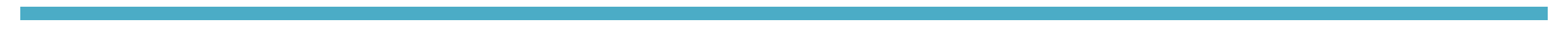 Nombre:  COORDINACIÓN SERVIOCIOS PÚBLICOS (ASEO BARRIDO)Teléfono: 3415752579Domicilio: AV. COLON N. 62Correo-e: Datos Académicos PRIMARIA: JUSTO SIERRA Experiencia Laboral 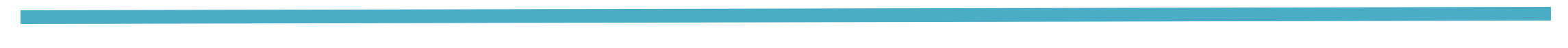 -Servidor Público en el Municipio de Zapotlán el Grande, Jalisco. Desde el 13 de julio del año 2009.Logros destacadosCURSOS TOMADOS EN EL AREA Cursos y DiplomadosHIGIENE Y SEGURIDADCODIGO Y ETICA DECLARACION PATRIMONIAL 